Анкета студии дизайна и ремонта «METRIXDESIGN»Заказчик: ____________________________________________________________________________________________Адрес объекта: ______________________________________________________________________________________ Общий метраж: ____________________________________________________________________________________    Количество членов семьи (пол, возраст): ___________________________________________________________Количество комнат  и их зональность2. Стиль художественного оформления интерьера, цветовые предпочтения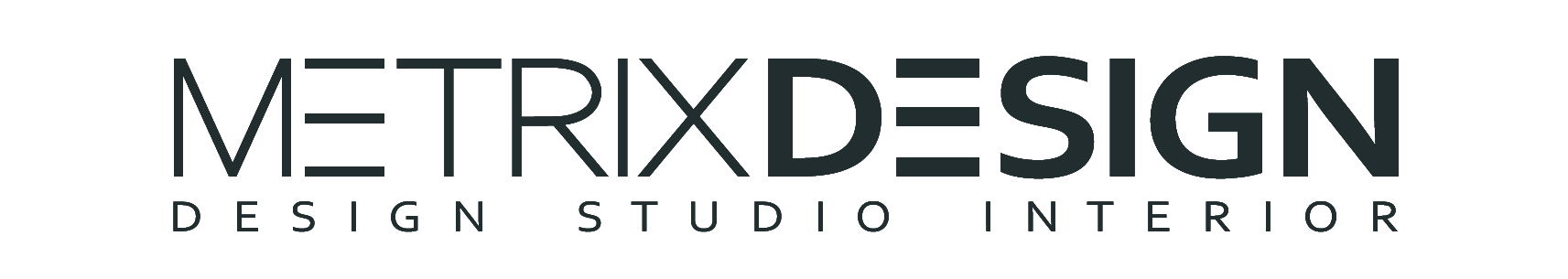 3. Пожелания по комплектации мебелью  4. Пожелания по освещению 5. Функциональность кухонной зоны6. Зона подогрева пола7. Кондиционирование8. Функциональность ванной комнаты9. Функциональность с/узла10. Пожелания по устройству напольных покрытий11. Пожелания по отделке стен   12. Пожелания по отделке потолковХобби и профессии членов семьи? (если это может повлиять на особенности дизайна интерьера)___________________________________________________________________________________________________________________________________________________________________________________________________________________________________________________________________________________________________Есть ли цвета, которые действительно не приятны?___________________________________________________________________________________________________________________________________________________________________________________________________________________________________________________________________________________________________Часто ли Вы принимаете гостей? Какое максимальное количество людей у Вас бывает? В какой комнате Вы любите проводить с гостями время?_________________________________________________________________________________________________ ___________________________________________________________________________________________________________________________________________________________________________________________________________________________________________________________________________________________________Есть ли отделочные материалы, которые Вам не приятны?___________________________________________________________________________________________________________________________________________________________________________________________________________________________________________________________________________________________________Что Вы цените в интерьере в первую очередь: комфорт, презентабельность, функциональность, простоту?_________________________________________________________________________________________________Есть ли любимая картина,  шторы, ковер или другая вещь, которая определила бы цветовое решение?___________________________________________________________________________________________________________________________________________________________________________________________________________________________________________________________________________________________________Любите ли Вы выставлять свои вещи на виду? (открытые полочки). Может Вы предпочитаете, чтобы все было спрятано? (закрытые шкафчики, полочки, тумбочки)?_________________________________________________________________________________________________ _________________________________________________________________________________________________Согласны ли вы делать мебель по индивидуальному заказу?Теплые полы водяные или электрические? ________________________________________________________Аудио система/акустика/домашний кинотеатр в гостиной?_________________________________________Домофон?_______________________________________________________________________________________Электропривод  штор?___________________________________________________________________________Полотенцесушители водные/электрические?______________________________________________________Перегородки из ГКЛ или блока?___________________________________________________________________Фильтр воды на кухне?___________________________________________________________________________Измельчитель?__________________________________________________________________________________Кофемашина встроенная?________________________________________________________________________Трпопический душ в санузле?____________________________________________________________________Камеры видеонаблюдения?______________________________________________________________________Кондиционирование канальное/сплит – система?_________________________________________________Пожелания к стоимости материалов.Общие пожелания :  1. Я выбираю дорогие, качественные материалы известных фирм производителей. 2. Я выбираю не дорогие материалы (эконом класс)Я выбираю материалы средней ценовой категории.Керамическая плитка:1. До 2000 руб. м. кв.        да       нет2.Свыше 2000 руб.            да       нет3. Другая стоимость _________________________________________Покрытие стен:Обои _______________________________________________________цена/гдеПокраска___________________________________________________ цена/гдеОбои под покраску__________________________________________ цена/гдеСантехника: Наши производители.       Известные бренды.      Зарубежные производителиРазное:Мебель:    Наши производители.       Известные бренды.       Зарубежные производители.Разное:Дата составления: __________________________________________________________КОМНАТЫДА\НЕТКОЛ-ВОПожелания по площадиКУХНЯГОСТИНАЯСТОЛОВАЯКУХНЯ, ОБЪЕДИНЕННАЯ С ГОСТИНОЙСПАЛЬНЯДЕТСКАЯКАБИНЕТРАБОЧЕЕ МЕСТОВАННАЯ КОМНАТАГОСТЕВОЙ САН.УЗЕЛГАРДЕРОБНАЯ КОМНАТАКЛАДОВАЯКОМНАТЫПредпочитения по стилю стилицветПРИХОЖАЯКУХНЯГОСТИНАЯСТОЛОВАЯКУХНЯ, ОБЪЕДИНЕННАЯ С ГОСТИНОЙСПАЛЬНЯДЕТСКАЯКАБИНЕТРАБОЧЕЕ МЕСТОВАННАЯ КОМНАТАГОСТЕВОЙ САН. УЗЕЛГАРДЕРОБНАЯ КОМНАТАКЛАДОВАЯКОМНАТЫпожелания по составу МЕБЕЛИПРИХОЖАЯ (встроенный шкаф,  банкетка, зеркало)КУХНЯ (оборудование: двустворчатый холодильник, встроенные духовка, СВЧ, кофеварка, пароварка, 4 конфорки, гриль, посудомойка, духовка, столик)ГОСТИНАЯ (мягкая мебель на 4 чел, домашний кинотеатр, журнальный столик)СТОЛОВАЯ (обеденный стол на 2, 4, 6  персон)КУХНЯ, ОБЪЕДИНЕННАЯ С ГОСТИНОЙСПАЛЬНЯ (кровать, гардеробный шкаф, туалетный столик)ДЕТСКАЯ (спальное и учебное место для мальчика (девочки) __ лет)КАБИНЕТ (рабочее место, книжные шкафы)ВАННАЯ (угловая ванна с гидромассажем, умывальник, унитаз, биде, душевая кабина)ГАРДЕРОБНАЯ КОМНАТА (стиральная машина, гладильная доска)КЛАДОВАЯ (встроенные шкафы, полки, ниши)КОМНАТЫПОЖЕЛАНИЯ ПО освещениюПОЖЕЛАНИЯ ПО освещениюПОЖЕЛАНИЯ ПО освещениюТОЧЕЧНОЕ ЛЮСТРАДРУГОЕПРИХОЖАЯКУХНЯГОСТИНАЯСТОЛОВАЯКУХНЯ, ОБЪЕДИНЕННАЯ С ГОСТИНОЙСПАЛЬНЯДЕТСКАЯКАБИНЕТРАБОЧЕЕ МЕСТОВАННАЯ КОМНАТАГОСТЕВОЙ САН.УЗЕЛГАРДЕРОБНАЯ КОМНАТАКЛАДОВАЯДРУГОЕОБОРУДОВАНИЕДА\НЕТПОДРОБНОПЛИТАПОСУДОМОЕЧНАЯ МАШИНАМИКРОВОЛНОВАЯ ПЕЧЬМОЙКАХОЛОДИЛЬНИКФАРТУКПОДСВЕТКАМЕБЕЛЬВЫТЯЖКАДРУГОЕКОМНАТЫДА\НЕТПРИХОЖАЯГОСТЕВОЙ САН. УЗЕЛВАННАЯ КОМНАТАГОСТИНАЯБАЛКОНКУХНЯДРУГОЕКОМНАТЫДА\НЕТКУХНЯГОСТИНАЯСТОЛОВАЯКУХНЯ, ОБЪЕДИНЕННАЯ С ГОСТИНОЙСПАЛЬНЯДЕТСКАЯКАБИНЕТДРУГОЕОБОРУДОВАНИЕДА\НЕТПОДРОБНОУНИТАЗБИДЕДУШЕВАЯ КАБИНА«МОЙДОДЫР»РАКОВИНАВАННАГИГИЕНИЧЕСКИЙ ДУШПОЛОТЕНЦЕСУШИТЕЛЬВЫТЯЖКАСТИРАЛЬНАЯ МАШИНАМЕБЕЛЬДРУГОЕОБОРУДОВАНИЕДА\НЕТПОДРОБНОУНИТАЗБИДЕДУШЕВАЯ КАБИНА«МОЙДОДЫР»РАКОВИНАВАННАГИГИЕНИЧЕСКИЙ ДУШПОЛОТЕНЦЕСУШИТЕЛЬВЫТЯЖКАСТИРАЛЬНАЯ МАШИНАМЕБЕЛЬДРУГОЕКОМНАТЫШТУЧНЫЙ      ПАРКЕТПАРКЕТПАРКЕТНАЯДОСКА ПРОБКАЛАМИНАТКЕРАМО-ГРАНИТПЛИТКАКОВРО-ЛИНЛИНОЛЕУМКУХНЯГОСТИНАЯСТОЛОВАЯКУХНЯ, ОБЪЕДИНЕННАЯ С ГОСТИНОЙСПАЛЬНЯДЕТСКАЯКАБИНЕТРАБОЧЕЕ МЕСТОВАННАЯ КОМНАТАГОСТЕВОЙ САН.УЗЕЛГАРДЕРОБНАЯ КОМНАТАКЛАДОВАЯДРУГОЕКОМНАТЫДЕКОРАТИВНАЯ        ОКРАСКАОБОИ    (БУМАЖНЫЕ,           ТКАНЕВЫЕ, ФЛИЗЕЛИНОВЫЕ)  ОБОИ    ПОД ОКРАСКУ   ДЕКОРА-   ТИВНАЯ ШТУКАТУРКА ДЕКОРА- ТИВНОЕПОКРЫТИЕДЕКОРА-ТИВНЫЕПАНЕЛИМОЗА-  ИКАКУХНЯГОСТИНАЯСТОЛОВАЯКУХНЯ, ОБЪЕДИНЕННАЯ С ГОСТИНОЙСПАЛЬНЯДЕТСКАЯКАБИНЕТРАБОЧЕЕ МЕСТОВАННАЯ КОМНАТАГОСТЕВОЙ САН.УЗЕЛГАРДЕРОБНАЯ КОМНАТАКЛАДОВАЯДРУГОЕКОМНАТЫГипсокартонКол-во уровнейокрасканатяжноЙреечныйКУХНЯГОСТИНАЯСТОЛОВАЯКУХНЯ, ОБЪЕДИНЕННАЯ С ГОСТИНОЙСПАЛЬНЯДЕТСКАЯКАБИНЕТРАБОЧЕЕ МЕСТОВАННАЯ КОМНАТАГОСТЕВОЙ САН.УЗЕЛГАРДЕРОБНАЯ КОМНАТАКЛАДОВАЯДРУГОЕ